Человек и информацияЦели урока:подготовить учащихся к умению «видеть» информационную составляющую в деятельности человека; обратить внимание учащихся на роль информации в жизни человека;обобщить сведения о видах информации по форме ее представления на основе анализа примеров; провести инструктаж по технике безопасности и напомнить правила поведения при работе в компьютерном классе.Педагогические задачи:развивать любознательность ребенка и прививать ему интерес к исследованию;продолжать формировать информационную культуру ребенка;раскрыть смысл понятия «сообщение», используя его в разных контекстах.Требования к уровню освоения учебного материала после завершения урока:знать и называть виды информации по форме ее представления (числовая, текстовая, графическая, звуковая);понимать значения слов «информация» и «сообщение», уметь правильно использовать их; уметь приводить примеры простых видов человеческой деятельности с выделением информационной составляющей.Ключевые понятия: сообщение,информация (звуковая, текстовая, графическая, числовая), компьютер.Материальное обеспечение урока: учебник, рабочая тетрадь № 1,демонстрационный ПК, интерактивная доска, программа ActivInspire.План урокаОрганизационный момент, знакомство с оборудованием компьютерного класса, инструктаж по технике безопасности и правилам поведения на уроке. Обобщение сведений, известных ребенку по теме урока, в виде эвристической беседы. Физкультминутка Выполнение заданий в рабочей тетради. Обобщение и подведение итогов. Комментарии учителя к домашнему заданию.Домашнее заданиеПрочитать текст учебника — § 1 «Человек и информация». Ответить на вопросы в конце параграфа.В рабочей тетради № 1 выполнить задание №6, 7 стр.8Записать в рабочую тетрадь новые слова.Источники и приемники информации.Цели урока:познакомить учащихся с различиями и особенностями источников и приемников информации; продемонстрировать достоинства источников информации, представленных в графическом виде;развивать любознательность и наблюдательность ребенка, формировать информационную культуру. Педагогические задачи урока:научить выделять и различать источники и приемники информации; расширить понятие о способах представления информации для различных источников.требования к уровню освоения учебного материала после завершения урока:понимать, чем отличаются источники и приемники информации; уметь приводить примеры источников и приемников информации; знать способы представления информации для реальных источников. Ключевые понятия: источник информации, приемник информации.Общая характеристика урока:рекомендуемая форма организации — эвристическая беседа с опорой на эмпирические знания и опыт учащихся, фронтальная работа (решение информационных задач в рабочей тетради); рекомендуемый тип урока — комбинированный (преимущественно повторительно-обобщающий с фрагментами новых знаний и оперативным контролем); стратегия — исследовательская, опережающая. Материальное обеспечение урока: учебник, рабочая тетрадь № 1,демонстрационный ПК, интерактивная доска, программа ActivInspire.План урокаОрганизационный момент. Экспресс-опрос по теме «Виды информации». Объяснение нового материала по теме урока. Физкультминутка. Выполнение заданий в рабочей тетради. Обобщение и подведение итогов. Комментарии учителя к домашнему заданию.Домашнее заданиеПрочитать текст учебника — § 2 «Источники и приемники информации». Ответить на вопросы в конце параграфа. В рабочей тетради № 1 выполнить задания №4 на стр.12 Прочитать текст для дополнительного чтения — § 3 «Искусственные и естественные источники информации». Записать в рабочую тетрадь новые слова на стр. 15.Искусственные и естественные источники информации.Цели урока: разделить в понимании школьников понятия «искусственный приемник информации» и «естественный приемник информации»;показать значение искусственных и естественных источников и приемников информации для человека;развивать любознательность и наблюдательность ребенка, формировать его информационную культуру.Педагогические задачи урока:научить выделять и различать искусственные и естественные источники и приемники информации;научить отличать естественные источники и приемники информации от искусственных;научить приводить примеры использования искусственных и естественных источников информации из своей жизни.Требования к уровню освоения учебного материала после завершения урока: понимать, чем отличаются естественные источники и приемники информации от искусственных;уметь приводить примеры искусственных и естественных источников и приемников информации.Ключевые понятия: естественный источник информации, искусственный источник информации, естественный приемник информации, искусственный приемник информации.Общая характеристика урока: рекомендуемая форма организации — эвристическая беседа с опорой на эмпирические знания и опыт учащихся, фронтальная работа (решение информационных задач в рабочей тетради);рекомендуемый тип урока — комбинированный (преимущественно повторительно-обобщающий с фрагментами новых знаний и оперативным контролем);стратегия — исследовательская, развивающая, опережающая.Материальное обеспечение урока: учебник,рабочая тетрадь № 1, демонстрационный ПК, интерактивная доска, программа ActivInspire.Примерный план урокаОрганизационный момент. Экспресс-опрос по теме «Источники и приемники информации».Объяснение нового материала по теме урока. Физкультминутка.Выполнение заданий в рабочей тетради.Обобщение и подведение итогов.Комментарии учителя к домашнему заданию.Домашнее заданиеЕще раз прочитать текст учебника (§ 2). В рабочей тетради № 1 выполнить задания, задание № 7,8 на стр. 15Прочитать текст для дополнительного чтения — § 3 «Искусственные и естественные источники информации». Записать в рабочую тетрадь новые слова из дополнительного текста. Носители информации.Что мы знаем о компьютереЦели урока:• обобщить сведения о составе персонального компьютера и о назначении его основных устройств;• прививать навыки управления компьютером;• развивать любознательность ребенка, формировать информационную культуру.Педагогические задачи урока:познакомить учащихся с составом персонального компьютера на примере учебного рабочего места;добиться понимания всеми учащимися назначения устройств, ассоциируя их с основными действиями над информацией: вводом, обработкой, хранением, выводом;научить использовать мышь и клавиатуру для выполнения простых заданий или усовершенствовать уже имеющиеся навыки работы с этими устройствами ввода;обратить внимание учащихся на аналогию между функционированием компьютера и отдельными сторонами человеческой деятельности с информацией;познакомить учащихся с правилами безопасной работы на компьютере.Требования к уровню освоения учебного материала после завершения урока:знать состав персонального компьютера как рабочего места пользователя и названия устройств, входящих в состав компьютера;знать назначение основных устройств, входящих в состав компьютера (устройств ввода, устройств вывода, памяти и процессора);уметь выполнять простые действия с помощью мыши и вводить простой текст с клавиатуры;знать основные правила поведения при работе за компьютером.Ключевые понятия: компьютер,персональный компьютер (ПК), состав ПК, клавиатура, мышь, принтер, сканер, монитор,системный блок, процессор, память.Общая характеристика урока:форма организации — эвристическая беседа с опорой на эмпирические знания и опыт учащихся, фронтальная работа (решение информационных задач в рабочей тетради);тип урока — комбинированный (повторение и обобщение, объяснение нового материала, контроль знаний и практическая работа);стратегия — обобщающая, развивающая.Материальное обеспечение урока: учебник,рабочая тетрадь № 1, демонстрационный ПК, интерактивная доска, программа ActivInspire.Примерный план урокаОрганизационный момент. Повторение материала о носителях информации.Обобщение сведений, известных ребенку по теме урока, в виде эвристической беседы.Физкультминутка.Решение задач в рабочей тетради.Обобщение и подведение итогов. Комментарии учителя к домашнему заданию.Домашнее заданиеПрочитать текст учебника — § 5 «Что мы знаем о компьютере». Ответить на вопросы в конце параграфа.В рабочей тетради № 1 выполнить задание № 4 стр.21.Записать в рабочую тетрадь новые слова.Контрольная работа № 1 по теме «Информация»Цели урока:проверить уровень усвоения пройденного материала по теме «Действия с информацией»;провести диагностику и оценить результаты обучения.Педагогические задачи урока:формировать ответственность учащихся за результаты учебной деятельностиразвивать навыки самостоятельного планирования своей деятельности в условиях ограниченного времени урока;совершенствовать навыки самоконтроля.Общая характеристика урока:форма организации — самостоятельная работа с оперативным контролем и коррекцией результатов;тип урока — контрольный и обобщающий;стратегия — индивидуально-соревновательная, диагностическая.Примерный план урокаОрганизационный момент. Комментарий учителя.Выполнение заданий.Обобщение и подведение итогов.Немного истории о действиях с информациейЦели урока:обобщить сведения об информации и о способах ее представления словами и рисунками; о способах восприятия информации; представление о носителях информации;ввести понятие «действие с информацией» на примере получения, передачи и хранения информации;научить определять действия с информацией и называть их; обратить внимание на особенности действий с информацией для человека и компьютера.Педагогические задачи урока:инициировать умственную деятельность учащихся при обобщении сведений об информации, способах ее представления на носителях информации;совершенствовать аналитические навыки учащихся при действиях с информацией;развивать информационную культуру учащихся при выполнении действий с информацией.Требования к уровню освоения учебного материала после завершения урока:приводить примеры действий с информацией;понимать, что, в отличие от человека, компьютер может выполнять не все возможные действия с информацией;уметь называть носители информации, приводить примеры современных носителей информации;приводить примеры различных способов передачи информации, ее получения и обмена информацией;называть устройства, которые человек использует для выполнения действий с информацией.Ключевые понятия: получение информации, передача информации, хранение информации.Общая характеристика урока:форма организации — эвристическая беседа с опорой на опыт и знания учащихся, фронтальная работа (решение информационных задач в рабочей тетради);тип урока — комбинированный (повторительно-обобщающий с выходом на рассмотрение новых знаний);стратегия — ретроспективный анализ известных фактов и эмпирических знаний с выходом на новый уровень осмысления понятия «действие с информацией».Материальное обеспечение урока: учебник (§ 6), рабочая тетрадь № 1, демонстрационный ПК, интерактивная доска,программа ActivInspire.План урокаОрганизационный момент. Обобщение известных учащимся сведений по теме урока.Новый материал по теме в виде эвристической беседы.Физкультминутка.Выполнение заданий в рабочей тетради.Обобщение и подведение итогов.Комментарии учителя к домашнему заданию.Домашнее заданиеПрочитать текст учебника — § 6 «Немного истории о действиях с информацией».Ответить на вопросы в конце параграфа.В рабочей тетради № 1 выполнить задание № 3,4 на стр. 23.Записать в рабочую тетрадь новые слова.Сбор информацииЦели урока:обобщить знания учащихся о наблюдении как о способе сбора информации (объектах наблюдения, целях наблюдения, результатах);познакомить учащихся с новым действием — сбором информации; познакомить учащихся с различными способами сбора информации;обратить внимание учащихся на то, что сбор информации включает в себя наблюдение, чтение, общение, измерение и т. п.;научить простейшим приемам сбора информации.Педагогические задачи урока:инициировать умственную деятельность учащихся при обобщении знаний о наблюдении;совершенствовать аналитические навыки учащихся при рассмотрении существенных свойств объектов наблюдения;развивать информационную культуру учащихся.Требования к уровню освоения учебного материала после завершения урока:понимать, что сбор информации — это одно из возможных действий с информацией;иметь представление о том, что человек собирает информацию с помощью своих органов чувств;уметь приводить примеры приборов и специальных приспособлений, которые человек использует для сбора информации;уметь приводить примеры источников информации, с помощью которых человек собирает информацию.Ключевые понятия: сбор информации, объект наблюдения, цели наблюдения, приборы и приспособления для сбора информации.Общая характеристика урока:форма организации — эвристическая беседа с опорой на знания и опыт учащихся, фронтальная работа (решение информационных задач в рабочей тетради);тип урока — комбинированный (повторительно-обобщающий с выходом на получение новых знаний);стратегия — ретроспективный анализ известных фактов и эмпирических знаний с выходом на новый уровень осмысления действий с информацией.Материальное обеспечение урока: учебник (§ 7), рабочая тетрадь № 1, демонстрационный ПК, интерактивная доска,программа ActivInspire.Примерный план урокаОрганизационный момент. Обобщение известных учащимся сведений по теме урока.Новый материал по теме в виде эвристической беседы.Физкультминутка.Выполнение заданий в рабочей тетради. Обобщение и подведение итогов.Комментарии учителя к домашнему заданию.Домашнее заданиеПрочитать текст учебника — § 7 «Сбор информации». Ответить на вопросы в конце параграфа.В рабочей тетради № 1 выполнить №3 стр.28.Записать в рабочую тетрадь новые слова.Представление информацииЦели урока: обобщить знания учащихся о действиях с информацией;познакомить учащихся с новым действием — представлением информации; с различными способами и с различными формами представления информации; обратить внимание учащихся на разные способы представления одной и той же информации;познакомить учащихся с простейшими приемами работы с текстом в текстовом редакторе и с изображениями в графическом редакторе.Педагогические задачи урока: инициировать умственную деятельность учащихся при обобщении сведений о действиях с информацией;совершенствовать аналитические навыки учащихся при рассмотрении объектов, представленных разными способами;развивать информационную культуру учащихся.Требования к уровню освоения учебного материала после завершения урока:иметь представление о различных формах представления информации (описание с помощью устной речи, письменного текста, чисел, рисунков, схем и т. п.);иметь представление о различных способах представления информации (графический, текстовый, числовой);уметь приводить примеры различных форм представления текстовой информации (текст, предложение, слово);уметь приводить примеры различных форм представления графической информации (рисунок, иллюстрация, схема, фотография);уметь приводить примеры различных форм представления числовой информации (число);уметь приводить примеры существенных свойств, которые можно отразить при описании объектов.Ключевые понятия:представление информации, способы представления, формы представления.Общая характеристика урока:форма организации — эвристическая беседа с опорой на знания и опыт учащихся, фронтальная работа (решение информационных задач в рабочей тетради);тип урока — комбинированный (повторительно-обобщающий с выходом на получение новых знаний);стратегия — ретроспективный анализ известных фактов и эмпирических знаний с выходом на новый уровень осмысления действий с информацией.Материальное обеспечение урока: учебник (§ 8), рабочая тетрадь № 1, демонстрационный ПК, интерактивная доска,программа ActivInspire.План урокаОрганизационный момент. Обобщение известных учащимся сведений по теме урока.Новый материал по теме в виде эвристической беседы.Физкультминутка.Выполнение заданий в рабочей тетради.Обобщение и подведение итогов. Комментарии учителя к домашнему заданию.Домашнее заданиеПрочитать текст учебника — §8 «Представление информации».Ответить на вопросы в конце параграфа.В рабочей тетради № 1 выполнить №1-4 стр.30-31.Записать в рабочую тетрадь новые слова.Кодирование информации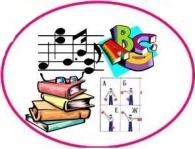 - flipchart (к уроку с интерактивной доской)Цели урока:обобщить знания учащихся о действиях с информацией;познакомить учащихся с новым действием — кодированием информации; раскрыть смысл понятия «кодирование» на примерах из жизни учащихся; познакомить учащихся с различными способами кодирования информации; обратить внимание учащихся на особенности кодирования как действия с информацией: при кодировании меняется форма представления информации, но ее смысл остается неизмененным;научить детей решать простые информационные задачи на кодирование.Педагогические задачи урока:инициировать умственную деятельность учащихся при обобщении сведений о действиях с информацией;совершенствовать аналитические навыки учащихся при выполнении заданий на кодирование;развивать информационную культуру учащихся.Требования к уровню освоения учебного материала после завершения урока:иметь представление о кодировании информации;знать различные способы кодирования информации;уметь приводить примеры правил кодирования информации;владеть приемами кодирования с помощью алфавита и кодовых таблиц.Ключевые понятия: кодирование информации,код, преобразование, способы кодирования, данные.
Общая характеристика урока: форма организации — эвристическая беседа с опорой на знания и опыт учащихся, фронтальная работа (решение информационных задач в рабочей тетради);тип урока — комбинированный (повторительно-обобщающий с выходом на получение новых знаний);стратегия — ретроспективный анализ известных фактов и эмпирических знаний с выходом на новый уровень осмысления действий с информацией.Материальное обеспечение урока: учебник (§ 9), рабочая тетрадь № 1, демонстрационный ПК, интерактивная доска,программа ActivInspire.Примерный план урокаОрганизационный момент. Обобщение известных учащимся сведений по теме урока.Новый материал по теме в виде эвристической беседы.Физкультминутка. Выполнение заданий в рабочей тетради.Обобщение и подведение итогов. Комментарии учителя к домашнему заданию.Домашнее заданиеПрочитать текст учебника — § 9 «Кодирование информации». Ответить на вопросы в конце параграфа. В рабочей тетради № 1 выполнить №3,4 стр. 38-39 Записать в рабочую тетрадь новые слова. Декодирование информацииЦели урока:обобщить знания учащихся о действиях с информацией;познакомить учащихся с действием, обратным кодированию, — с декодированием информации; раскрыть смысл понятия «декодирование» на примерах;научить детей решать простые информационные задачи на кодирование и декодирование.Педагогические задачи урока:инициировать умственную деятельность учащихся при обобщении сведений о действиях с информацией;совершенствовать аналитические навыки учащихся при выполнении заданий на преобразование информации из одной формы в другую;развивать информационную культуру учащихся.Требования к уровню освоения учебного материала после завершения урока:иметь представление о декодировании информации;иметь представление о различных способах преобразования информации;уметь формулировать правила преобразования информации;владеть приемами декодирования с помощью алфавита и кодовых таблиц.Ключевые понятия: декодирование информации, код, кодировочная таблица, преобразование.Общая характеристика урока:форма организации — эвристическая беседа с опорой на знания и опыт учащихся, фронтальная работа (решение информационных задач в рабочей тетради);тип урока — комбинированный (повторительно-обобщающий с выходом на получение новых знаний);стратегия — ретроспективный анализ известных фактов и эмпирических знаний с выходом на новый уровень осмысления действий с информацией.Материальное обеспечение урока: учебник (§ 10), рабочая тетрадь № 1, демонстрационный ПК, интерактивная доска, программа ActivInspire.Примерный план урокаОрганизационный момент. Обобщение известных учащихся сведений по теме урока. Новый материал по теме в виде эвристической беседы.Физкультминутка.Выполнение заданий в рабочей тетради.Обобщение и подведение итогов. Комментарии учителя к домашнему заданию.Домашнее заданиеПрочитать текст учебника — § 10 «Декодирование информации». Ответить на вопросы в конце параграфа. В рабочей тетради № 1 выполнить №3,4 стр. 42-43 Записать в рабочую тетрадь новые слова.Хранение информацииЦели урока:обобщить сведения о действиях с информацией; познакомить учащихся с новым действием с информацией — хранением; со способами организации хранения информации; с хранением информации в электронном виде;расширить представление учащихся о видах информации.Педагогические задачи урока:инициировать умственную деятельность учащихся при обобщении сведений о хранении информации, носителях информации;развивать информационную культуру учащихся.Требования к уровню освоения учебного материала после завершения урока:уметь объяснять, для чего человек хранит информацию;уметь приводить примеры носителей информации; понимать, что хранение информации — это одно из возможных действий с информацией;иметь представление о назначении библиотек и медиатек, уметь объяснять различие между этими хранилищами информации;понимать, что компьютер может хранить информацию.Ключевые понятия: хранение информации, носители информации, библиотека, медиатека.Общая характеристика урока:форма организации — эвристическая беседа с опорой на знания и опыт учащихся, фронтальная работа (решение информационных задач в рабочей тетради);тип урока — комбинированный (повторительно-обобщающий с выходом на получение новых знаний);стратегия — ретроспективный анализ известных фактов и эмпирических знаний с выходом на новый уровень осмысления действий с информацией.Материальное обеспечение урока: учебник (§ 11), рабочая тетрадь № 1, демонстрационный ПК, интерактивная доска, программа ActivInspire.Примерный план урокаОрганизационный момент. Обобщение известных учащимся сведений по теме урока.Новый материал по теме в виде эвристической беседы.Физкультминутка. Выполнение заданий в рабочей тетради.Обобщение и подведение итогов. Комментарии учителя к домашнему заданию.Домашнее заданиеПрочитать текст учебника — § 11 «Хранение информации». Ответить на вопросы в конце параграфа.В рабочей тетради № 1 выполнить №2,3 стр. 46,47Записать в рабочую тетрадь новые слова.Обработка информацииЦели урока:обобщить сведения о действиях с информацией; познакомить учащихся с новым действием с информацией — ее обработкой; рассмотреть обработку различных видов информации: текстовой, графической, числовой;расширить представление учащихся о видах информации.Педагогические задачи урока:инициировать умственную деятельность учащихся при обобщении сведений об обработке информации;развивать информационную культуру учащихся.Требования к уровню освоения учебного материала после завершения урока:понимать, что обработка информации — это одно из возможных действий с информацией;уметь объяснять смысл обработки информации;иметь представление об обработке разных видов информации: текстовой, графической, числовой;понимать, что компьютер — это инструмент для обработки информации.Ключевые понятия: обработка информации, виды информации, программа.Общая характеристика урока:форма организации — эвристическая беседа с опорой на знания и опыт учащихся,фронтальная работа (решение информационных задач в рабочей тетради);тип урока — комбинированный (повторительно-обобщающий с выходом на получение новых знаний);стратегия — ретроспективный анализ известных фактов и эмпирических знаний с выходом на новый уровень осмысления действий с информацией.Материальное обеспечение урока: учебник (§ 12), рабочая тетрадь № 1, демонстрационный ПК, интерактивная доска,программа ActivInspire.Примерный план урокаОрганизационный момент. Обобщение известных учащимся сведений по теме урока.Новый материал по теме в виде эвристической беседы.Физкультминутка.Выполнение заданий в рабочей тетради.Обобщение и подведение итогов. Комментарии учителя к домашнему заданию.Домашнее заданиеПрочитать текст учебника — § 12 «Обработка информации». Ответить на вопросы в конце параграфа.В рабочей тетради № 1 выполнить задания №3,4,13 стр. 51,52,60 Записать в рабочую тетрадь новые слова.Повторение. Контрольная работа № 2 по теме «Действия с информацией»Цели урока:обобщить знания учащихся по теме «Действия с информацией», систематизировать понятия этой темы; закрепить представление о разных видах действий с информацией; совершенствовать навыки выполнения действий с информацией; расширить представление о компьютере как об универсальном инструменте для выполнения действий с информацией. Педагогические задачи урока: актуализировать словарный запас терминов по информатике;совершенствовать навыки самостоятельного выполнения заданий; развивать информационную культуру учащихся. Требования к уровню освоения учебного материала после завершения урока:иметь представление о многообразии видов действий с информацией;уметь называть действия с информацией; иметь представление о сборе информации; владеть простейшими навыками представления информации в различных формах; уметь приводить примеры носителей информации;уметь выполнять кодирование и декодирование информации;иметь простейшие навыки обработки числовой, текстовой, графической информации. Ключевые понятия: сбор информации, представление, кодирование, декодирование, хранение, обработка.Общая характеристика урока:рекомендуемая форма организации — повторение и обобщение;рекомендуемый тип урока — контроль и коррекция знаний учащихся; стратегия — индивидуально-соревновательная, самоконтроль. Материальное обеспечение урока: учебник(глава 2), рабочая тетрадь № 1, интерактивная доска, программа ActivInspire.Примерный план урокаОрганизационный момент. Повторение с элементами обобщения. Комментарий к контрольной работе. Выполнение контрольной работы (20 мин). ОбъектЦели урока:обобщить и актуализировать знания учащихся о многообразии и неоднородности окружающего мира;сформировать представление об объекте как о том, на что направлено внимание человека; рассмотреть основные категории объектов окружающего мира;научить выделять объекты различных категорий; научить преобразовывать текстовое условие в графическую, наглядную форму (в схему).Педагогические задачи урока:развитие умственных действий с графическими, образными и знаково-символическими объектами (переключение внимания на нужный объект, поиск объекта в условиях помех и наложенного изображения, выделение существенного в объектах, классификация объектов, обобщение, умение относить объект к нужной категории, описывать словами, изображать графически);знакомство с информационными задачами нового вида;тренировка навыков работы в графическом редакторе Paint; развитие информационной культуры; развитие фантазии, творческого воображения, оригинальности мышления. Требования к уровню освоения учебного материала после завершения урока:иметь представление о том, что объект — это любой предмет, явление или процесс окружающего мира, на который направлено внимание человека; понимать, что в каждый момент времени человек может думать только об одном объекте; знать основные категории объектов и проводить их классификацию.Ключевые понятия: объект нашего внимания, предмет, живое существо,явление, событие.Общая характеристика урока:форма организации — эвристическая беседа с опорой на эмпирические знания и опыт учащихся, фронтальная работа (решение информационных задач в рабочей тетради); тип урока — комбинированный (формирование новых знаний на основе актуализации имеющегося житейского опыта и знаний); стратегия — анализ имеющихся теоретических и эмпирических знаний с выходом на новый уровень осмысления понятия «объект» Материальное обеспечение урока: учебник,рабочая тетрадь № 2, демонстрационный ПК, интерактивная доска, программа ActivInspire.План урокаОрганизационный момент. Новый материал по теме в виде эвристической беседы. Физкультминутка. Выполнение заданий в рабочей тетради. Обобщение и подведение итогов. Комментарии учителя к домашнему заданию. Домашнее заданиеПрочитать текст учебника — § 13 «Объект». Ответить на вопросы в конце параграфа. В рабочей тетради № 2 выполнить задания № 2-5 стр.2-5Записать в рабочую тетрадь новые слова. Имя объектаЦели урока:актуализировать знания учащихся о многообразии объектов окружающего мира;сформировать представление об имени объекта как о средстве обозначения этого объекта;познакомить учащихся с происхождением имен некоторых объектов; сформировать представление об общих, конкретных и собственных именах. Педагогические задачи урока:отработка умений обозначать значками, словом (именем) объекты, представленные различными способами: словесно (устно), числом, геометрической фигурой, текстовым описанием, знаком;развитие умственных действий с графическими, образными и знаково-символическими объектами (обозначение словом, классификация имен объектов, подбор обобщающего имени, умение относить имя объекта к нужной категории); развитие информационной культуры посредством освоения навыков грамотного и точного употребления имени объекта в речи; продолжение формирования активного словарного запаса;тренировка навыков работы в текстовом редакторе.Требования к уровню освоения учебного материала после завершения урока:иметь представление о том, что всем объектам реальной действительности люди дают имена; понимать, что именами обозначают объекты, чтобы передать информацию о них другому человеку; знать основные виды имен объектов (общее, конкретное, собственное) и проводить классификацию, выстраивать иерархию — систему. Ключевые понятия: объект, имя объекта: общее, конкретное, собственное.Общая характеристика урока:форма организации — эвристическая беседа с опорой на эмпирические знания и опыт учащихся, фронтальная работа (решение информационных задач в рабочей тетради);тип урока — комбинированный (повторение и формирование новых знаний на основе актуализации имеющегося житейского опыта и знаний); стратегия — анализ имеющихся теоретических и эмпирических знаний с выходом на новый уровень осмысления понятия «объект». Материальное обеспечение урока: учебник,рабочая тетрадь № 2, демонстрационный ПК, интерактивная доска, программа ActivInspire.План урокаОрганизационный момент. Обобщение и повторение материала предыдущего урока. Новый материал по теме в виде эвристической беседы. Физкультминутка.Выполнение заданий в рабочей тетради. Обобщение и подведение итогов. Комментарии учителя к домашнему заданию.Домашнее заданиеПрочитать текст учебника — § 14 «Имя объекта». Ответить на вопросы в конце параграфа. В рабочей тетради № 2 выполнить задания №1-5 стр.9 -11 Записать в рабочую тетрадь новые слова. Свойства объектаЦели урока:обобщить сведения об именах объектов; рассмотреть характерные свойства различных объектов; сформировать представление о свойствах объекта, его характеристике; развивать информационную культуру учащихся при работе в графическом редакторе. Педагогические задачи урока:инициировать умственную деятельность учащихся при обобщении сведений об именах объектов;развивать умение планомерно анализировать объекты, выделять существенные свойства; развивать умение передавать свойства объектов средствами графического редактора; формировать навыки работы с изображением в графическом редакторе;развивать информационную культуру посредством обучения грамотному расположению объектов на листе. Требования к уровню освоения учебного материала после завершения урока:знать, что такое характеристика объекта; понимать многообразие свойств объекта; знать основные категории свойств объекта и уметь раскрывать их на примерах;уметь проводить планомерный анализ свойств объекта с опорой на план — схему;уметь обосновывать выбор размера шрифта, цвета, оформления заголовков и заливки графических изображений объектов.Ключевые понятия: объект, свойства, совокупность свойств, характеристика.Общая характеристика урока:форма организации — эвристическая беседа с опорой на эмпирические знания и опыт учащихся, фронтальная работа (решение информационных задач в рабочей тетради); тип урока — комбинированный (обобщение изученного с выходом на изучение нового материала);стратегия — анализ имеющихся теоретических и эмпирических знаний с выходом новый уровень осмысления понятия «объект».Материальное обеспечение урока: учебник, рабочая тетрадь № 2, демонстрационный ПК, интерактивная доска, программа ActivInspire.Примерный план урокаОрганизационный момент. Обобщение сведений, известных учащимся по теме предыдущего. Новый материал по теме в виде эвристической беседы. Физкультминутка. Выполнение заданий в рабочей тетради. Обобщение и подведение итогов. Комментарии учителя к домашнему заданию. Домашнее заданиеПрочитать текст учебника — § 15 «Свойства объекта». Ответить на вопросы в конце параграфа. В рабочей тетради № 2 выполнить задания №3,4,5 стр. 17-19.Записать в рабочую тетрадь новые слов.Общие и отличительные свойстваЦели урока:актуализировать знания о многообразии свойств объектов, их категорий;сформировать представление об общих и отличительных свойствах объектов;познакомить со спецификой общих и отличительных свойств.Педагогические задачи урока:раскрыть смысл понятия «общие свойства» на основе анализа примеров;раскрыть смысл понятия «отличительные свойства» на основе анализа примеров; закрепить умение производить характеристику объекта;развивать основные мыслительные операции анализа, синтеза, обобщения, сравнения на предметном, образном, понятийном материале; развивать информационную культуру посредством формирования общих способов решения информационных задач. Требования к уровню освоения учебного материала после завершения урока:понимать, что свойства объектов бывают общими и отличительными;уметь выделять в объектах общие и отличительные свойства;уметь производить планомерный, осознанный анализ, сравнение объектов.Ключевые понятия: общие свойства, отличительные свойства.Общая характеристика урока:форма организации — рассказ с элементами диалога и с опорой на эмпирическиезнания и опыт учащихся, фронтальная работа (решение информационных задач в рабочей тетради);тип урока — урок объяснения новых знаний; стратегия — опережающая, развивающая. Материальное обеспечение урока: учебник, рабочая тетрадь № 2, демонстрационный ПК, интерактивная доска, программа ActivInspire.План урокаОрганизационный момент. Повторение материала предыдущей темы в виде игры. Обобщение сведений, известных учащимся, с выходом на новый материал. Физкультминутка. Выполнение заданий в рабочей тетради. Обобщение и подведение итогов. Комментарии учителя к домашнему заданию. Домашнее заданиеПрочитать текст учебника — § 16 «Общие и отличительные свойства». Ответить на вопросы в конце параграфа. В рабочей тетради № 2 выполнить задания №3,4,5 стр.29-31Записать в рабочую тетрадь новые слова.Существенные свойства и принятие решенияЦели урока:обобщить сведения об отличительных и общих свойствах объектов; рассмотреть свойства различных объектов в ситуации выбора;Общая характеристика урока:форма организации — эвристическая беседа с опорой на эмпирические знания иопыт учащихся, фронтальная работа (решение информационных задач в рабочей тетради);тип урока — комбинированный; стратегия — обобщающая, опережающая. Материальное обеспечение урока: учебник,рабочая тетрадь № 2, демонстрационный ПК, интерактивная доска, программа ActivInspire.План урока:Организационный момент. Обобщение сведений, известных учащимся по теме предыдущего урока. Новый материал по теме в виде эвристической беседы. Физкультминутка. Выполнение заданий в рабочей тетради. Обобщение и подведение итогов. Комментарии учителя к домашнему заданию. Домашнее заданиеПрочитать текст учебника — §8 «Представление информации».Ответить на вопросы в конце параграфа.В рабочей тетради № 2 выполнить задания №1-4 стр.36-38Записать в рабочую тетрадь новые слова.Элементный состав объектаЦели урока:инициировать познавательную деятельность детей, направленную на описание объектов окружающей действительности с помощью понятий, уже изученных в рамках курса информатики;расширить представление у учащихся о свойствах объекта; сформировать понятие об элементном составе объекта; научить выделять в объекте его элементный состав и характеристики его частей; научить сравнивать элементный состав различных объектов и находить в них общее; сформировать понятие о схеме как об упрощенном изображении объекта. Педагогические задачи урока:развить, закрепить и автоматизировать навыки создания характеристики объекта; развить умение анализировать объект по частям и характеризовать их; научить анализировать взаимосвязи частей объекта; развивать информационную культуру через овладение навыками поэлементного анализа объекта и его частей; тренировать навыки работы в графическом редакторе Paint (выделение, перетаскивание мышью). Требования к уровню освоения учебного материала после завершения урока:понимать смысл слов «состав объекта» как списка частей объекта, которые можно выделить и назвать имя, свойства и назначение каждой части; понимать, что выделение тех или иных элементов (частей) объекта зависит от элементного состава объекта и от цели его описания; уметь «читать» схему и понимать ее как отражение элементного состава объекта; уметь изображать элементный состав объекта в виде рисунка или схемы, описывать его словами. Ключевые понятия: объект,элементный состав объекта, назначение части, цель описания, характеристика.Общая характеристика урока:форма организации — эвристическая беседа с опорой на эмпирические знания и опыт учащихся, фронтальная работа (решение информационных задач в рабочей тетради); тип урока — комбинированный (формирование новых знаний на основе актуализации имеющегося житейского опыта и имеющихся знаний). Материальное обеспечение урока: учебник,рабочая тетрадь № 2, демонстрационный ПК, интерактивная доска, программа ActivInspire.План урокаОрганизационный момент. Новый материал по теме в виде эвристической беседы. Физкультминутка. Выполнение заданий в рабочей тетради. Обобщение и подведение итогов. Комментарии учителя к домашнему заданию. Домашнее заданиеПрочитать текст учебника — § 18 «Элементный состав объекта».Ответить на вопросы в конце параграфа.В рабочей тетради № 1 выполнить №1 - 4 стр.44 - 46Записать в рабочую тетрадь новые слова.Действия объектаДействия объектаЦели урока:• обобщить знания об элементном составе объектов;• расширить представление учащихся о характеристике объекта через описание его свойств;• сформировать представление о действиях объекта как о его поведении;• научить анализировать объекты окружающего мира с точки зрения выполняемых ими действий;• научить представлять (описывать) сложные действия в виде последовательности шагов (команд).Педагогические задачи урока:• формировать навыки планирования, самоконтроля, рефлексии умственных действий; формировать алгоритмическое мышление;• развивать умение планомерно анализировать объекты с точки зрения выполняемых ими действий, этапов выполнения действий;• развивать произвольность, способность точно и грамотно следовать командам, выполнять действия по образцу;• развивать умение передавать свойства объектов средствами графического редактора;• развивать информационную культуру учащихся при работе в графическом редакторе.Требования к уровню освоения учебного материала после завершения урока:• знать, что такое «действие объекта» как элемент характеристики поведения объекта;• понимать элементный, пошаговый состав целена¬правленных действий;• уметь разрабатывать пошаговый план действий для достижения поставленной цели;• знать о структуре компьютерной программы как о последовательности действий;• иметь представление об автоматических устройст¬вах, работающих по программе, заданной человеком.Ключевые понятия: объект, действия объекта, команда, этапы, шаги, последовательность шагов, автоматические устройства, программа.Общая характеристика урока:• рекомендуемая форма организации — эвристическая беседа с элементами исследования и обобщения;• рекомендуемый тип урока — комбинированный;• стратегия — развивающая, опережающая.Материальное обеспечение урока: учебник, рабочая тетрадь № 2, демонстрационный ПК, интерактивная доска, программа ActivInspire.Примерный план урока1. Организационный момент.2. Обобщение сведений.3. Новый материал по теме в виде эвристической беседы (6-8 мин).4. Физкультминутка.5. Выполнение заданий в рабочей тетради.6. Обобщение и подведение итогов.7. Комментарии учителя к домашнему заданию.Домашнее задание1. Прочитать текст учебника — § 19 «Действия объекта».2. Ответить на вопросы в конце параграфа.3. В рабочей тетради № 2 выполнить задание, указанное учителем.4. Записать в рабочую тетрадь новые слова.Отношения между объектамиЦели урока:• обобщить сведения о действиях как о характеристике объекта;•  сформировать понятие об отношениях объектов как о важной составляющей характеристики объектов;• показать многообразие отношений объектов между собой;• рассмотреть характерные отношения объектов;• сформировать умение представлять отношения объектов в виде схемы;• совершенствовать навыки работы в текстовом редакторе.Педагогические задачи урока:• стимулировать интеллектуальную активность учащихся при обобщении сведений о действиях объекта как о важной составляющей его характеристики;• развивать аналитические умения учащихся при рассмотрении объектов с точки зрения отношений, в которых они находятся; • обратить внимание учащихся на специфику раз¬личных отношений объектов;• научить простейшим приемам работы с текстовыми объектами в текстовом редакторе;• в обратить внимание учащихся на отношения объектов при работе с текстом;• развивать информационную культуру учащихся.Требования к уровню освоения учебного материала после завершения урока:• знать, что такое «отношения объектов» как важная часть характеристики объекта;• понимать многообразие отношений между объектами окружающего мира;• уметь устанавливать отношения между объектами; различать отношения объектов между собой;• уметь определять тип отношений, в которых находятся объекты;• уметь обозначать отношения объектов в виде схемы;• уметь обозначать отношения объектов в текстовой форме;• обосновывать выбор нужного объекта, исходя из их отношений.Ключевое понятие: отношения объектов.Общая характеристика урока:• рекомендуемая форма организации — эвристическая беседа с опорой на эмпирические знания и опыт учащихся;• рекомендуемый тип урока — комбинированный.Материальное обеспечение урока: учебник, рабочая тетрадь № 2, демонстрационный ПК, интерактивная доска, программа ActivInspire.Примерный план урока1. Организационный момент.2. Обобщение имеющихся знаний по теме урока.3. Новый материал по теме в виде эвристической беседы.4. Физкультминутка.5. Выполнение заданий в рабочей тетради.6. Обобщение и подведение итогов.7. Комментарии учителя к домашнему заданию.Домашнее задание1. Прочитать текст учебника — § 20 «Отношения между объектами».2. Ответить на вопросы в конце параграфа.3. В рабочей тетради № 2 выполнить задание, указанное учителем.4. Записать в рабочую тетрадь новые слова.Повторение материала по теме «Объект и его характеристика»Цели урока:• обобщить знания по теме «Объект и его характеристика»;• закрепить представление о многообразии объектов окружающего мира, о многообразии свойств объектов, их действий и отношений между собой;• совершенствовать навыки работы с клавиатурой и мышью, эффективные приемы управлением объектами на экране.Педагогические задачи урока:• развивать умственные действия в процессе анализа объектов с точки зрения выделения их существенных свойств, действий, установление отношений;• совершенствовать умственные операции с образными и понятийными объектами;• развивать наглядно-действенное мышление в процессе предметных действий с компьютерными моделями реальных объектов.• развивать и активизировать словарный запас учащихся в процессе использования изученных терминов, понятий информатики для создания описания объектов;• развивать информационную культуру посредством овладения умениями грамотно, точно и адекватно создавать описание объектов окружающего мира, представлять информацию о них рисунком, схемой, таблицей.Требования к уровню освоения учебного материала после завершения урока:• понимать и правильно использовать ключевые понятия;• уметь приводить примеры свойств объекта, его составных частей, действий и отношений между ними;• уметь решать информационные задачи по теме;• владеть основными приемами работы в текстовом и графическом редакторе.Характеристика урока:• рекомендуемая форма организации — беседа, тестирование, повторение и обобщение;• рекомендуемый тип урока — закрепление знаний, их контроль и коррекция;• стратегия — индивидуально-соревновательная, самоконтроль.Материальное обеспечение урока: учебник, рабочая тетрадь № 2, демонстрационный ПК, интерактивная доска, программа ActivInspire.Примерный план урока:1. Организационный момент.2. Повторение и обобщение имеющихся знаний по теме урока, проверка домашнего задания.3. Тестирование, проверка, обсуждение результатов.4. Физкультминутка.5. Выполнение заданий в рабочей тетради.6. Обобщение и подведение итогов.7. Комментарии учителя к домашнему заданию.Домашнее задание1. Прочитать текст учебника — разделы «Теперь мы знаем» (стр. 124) и «Новые слова и термины» (стр. 126).2. В рабочей тетради № 2 выполнить задание, указанное учителем.Контрольная работа № 3 по теме «Объект и его характеристика»Цели урока:• проверить уровень усвоения пройденного материала по теме «Объект и его характеристика»;• провести диагностику и оценить результаты обучения.Педагогические задачи урока:• формировать мотивацию к учению и ответственность за результаты учебной деятельности;• развивать навыки планирования при выполнении заданий в условиях ограничения по времени работы;• формировать самоконтроль в процессе выполнения интеллектуальной работы.Общая характеристика урока:• рекомендуемая форма организации — самостоятельная работа с оперативным контролем и коррекцией результатов;• рекомендуемый тип урока — комбинированный (контрольный и обобщающий);• стратегия — диагностическая и индивидуально-соревновательная.Материальное обеспечение урока: бланки контрольной работы; шаблон с ответами для оперативной проверки контрольной работы.Примерный план урока1. Комментарий к контрольной работе.2. Выполнение заданий.3. Физкультминутка.4. Подведение итогов, анализ контрольной работы.Домашнее задание1. Повторить текст учебника — раздел «Теперь мы знаем» (стр. 124).2. Тема «Информационный объект и смысл»Информационный объект и смыслЦели урока:• обобщить сведения об описании как об информационном объекте;• сформировать понятие о том, что реальный объект и соответствующий информационный объект (описание, изображение) связаны по смыслу;•  обобщить знания о способах представления информации;• показать, что смысл информации не меняется при изменении ее формы, многообразие форм представления информации основано на общем смысле;• сформировать умение точно и адекватно представлять объект в виде описания или изображения;• совершенствовать навыки работы в текстовом редакторе.Педагогические задачи урока:• стимулировать интеллектуальную активность учащихся при обобщении сведений об описании как об информационном объекте;• развитие аналитических умений учащихся при рассмотрении информации с точки зрения ее со-держания, смысла;• обратить внимание на специфику различных информационных объектов, на место описаний и изображений среди них;• научить простейшим приемам работы с текстовыми объектами в текстовом редакторе;• научить обращать внимание на смысловую связь реального объекта и информационных объектов (описание и изображение);• развивать информационную культуру учащихся.Требования к уровню освоения учебного материала после завершения урока:• знать что такое описание как информационный объект;• понимать специфику работы компьютера с информационными объектами;• уметь определять тип информационного объекта;• уметь выделять существенные признаки объекта с точки зрения цели создания того или иного информационного объекта;• уметь определять тип отношений, в которых находятся объекты;• в уметь обосновывать выбор нужного информационного объекта, исходя из поставленной цели.Ключевые понятия: объект, информационный объект, смысл.Общая характеристика урока:• рекомендуемая форма организации — эвристическая беседа с опорой на эмпирические знания и опыт учащихся; • рекомендуемый тип урока — комбинированный.Примерный план урока1. Организационный момент.2. Обобщение имеющихся знаний по теме урока.3. Новый материал по теме в виде эвристической беседы.4. Физкультминутка.5. Выполнение заданий в рабочей тетради .6. Обобщение и подведение итогов.7. Комментарии учителя к домашнему заданию.Домашнее задание1. Прочитать текст учебника — § 21 «Информационный объект и смысл».2. Ответить на вопросы в конце параграфа.3. В рабочей тетради № 2 выполнить задание, указанное учителем.4. Записать в рабочую тетрадь новые слова.Документ как информационный объектЭлектронный документ и файлТекст и текстовый редакторИзображение и графический редакторСхема и картаЧисло и программный калькуляторТаблица и электронные таблицыПовторение материала по теме «Информационный объект и компьютер»Контрольная работа № 4 по теме «Информационный объект и компьютер»